 		                Ice Blast Tournament, St. Louis Mo., February 16- 18, 2019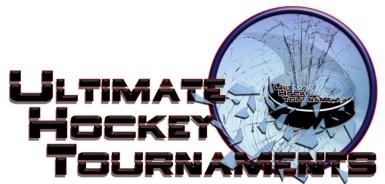       SQ Low A2/ High B1		     Tournament FormatFour teams, with each team playing three preliminary round games.  At the conclusion of preliminary round,                          1st plays 2nd for Championship. 3rd plays 4th for the consolation.Standings		Game Results	TeamPoints Gm1Points Gm2Points Gm3Total PointsTiebreakers St. Peters Spirit (winkler)2204 STL Rockets10120 -5 Kirkwood Stars (eshelman)0011 St. Peters Spirit (berger)12250  3Sat  11:30  11:30AmAmAll American RinkAll American RinkAll American RinkSpirit (winkler)Spirit (winkler)Spirit (winkler)55vs.vs.StarsStars00Sat 12:45 12:45PmPmAll American RinkAll American RinkAll American RinkAll American RinkSpirit (berger)Spirit (berger)55vs.vs.RocketsRocketsRockets5Sun 12:30 12:30PmPmFenton ForumFenton ForumFenton ForumFenton ForumRocketsRockets00vs.vs.Spirit (winkler)Spirit (winkler)Spirit (winkler)6Sun    1:40    1:40PmPmFenton ForumFenton ForumFenton ForumFenton ForumStarsStars44vs.vs.Spirit (berger)Spirit (berger)Spirit (berger)7Mon    9:30    9:30AmAmAffton RinkAffton RinkAffton RinkAffton RinkStarsStars       2       2vs.vs.RocketsRocketsRockets2Mon    9:15    9:15AmAmSt. Peters Recplex- Rink ASt. Peters Recplex- Rink ASt. Peters Recplex- Rink ASt. Peters Recplex- Rink ASpirit (winkler)Spirit (winkler)       3       3vs.vs.Spirit (berger)Spirit (berger)Spirit (berger)5HOMEHOMEAWAYAWAYAWAYAWAYMondayMonday  1:20  1:20PmPmAffton Rink 3rd   3rd   3rd  Rockets                      4-0Rockets                      4-04th 4th    Stars                                                   Consolation   Stars                                                   Consolation   Stars                                                   Consolation   Stars                                                   ConsolationMondayMonday  1:20  1:20PmPmSt. Peters Recplex- Rink B  1st  1st  1stSpirit (berger)           5-0Spirit (berger)           5-02nd2nd   Spirit (winkler)                            Championship   Spirit (winkler)                            Championship   Spirit (winkler)                            Championship   Spirit (winkler)                            Championship